CALCULUS APPLICATION (3RD DEGREE GRAPHS)NOVEMBER 2008 									FEB/MARCH 2009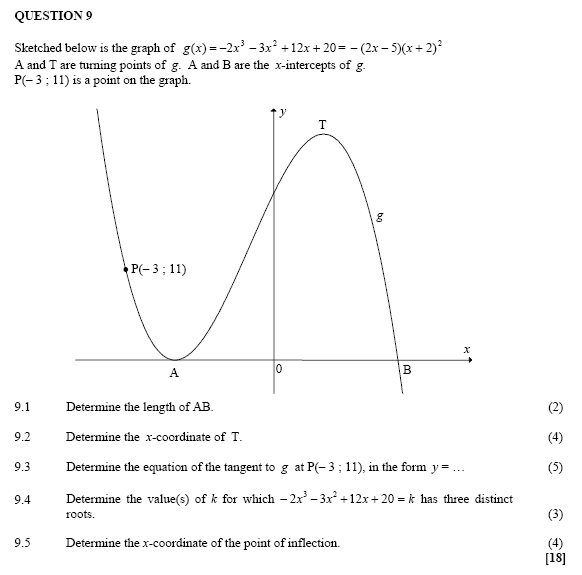 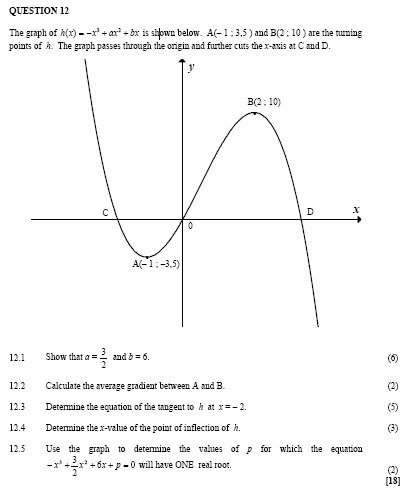 NOVEMBER 2009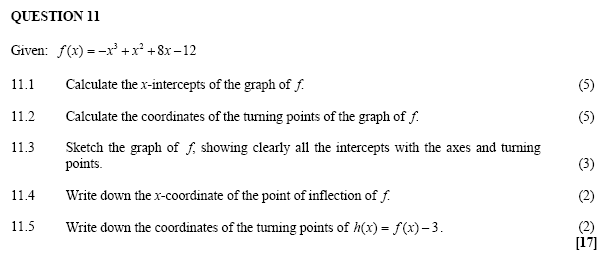 FEB/MARCH 2010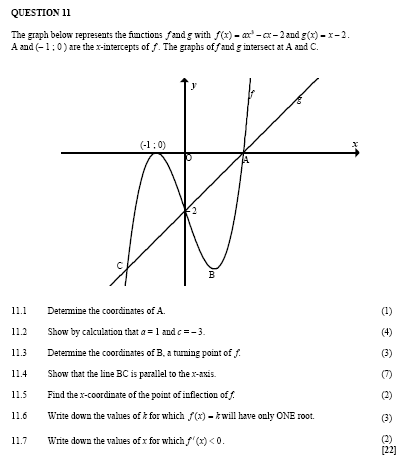 NOVEMBER 2010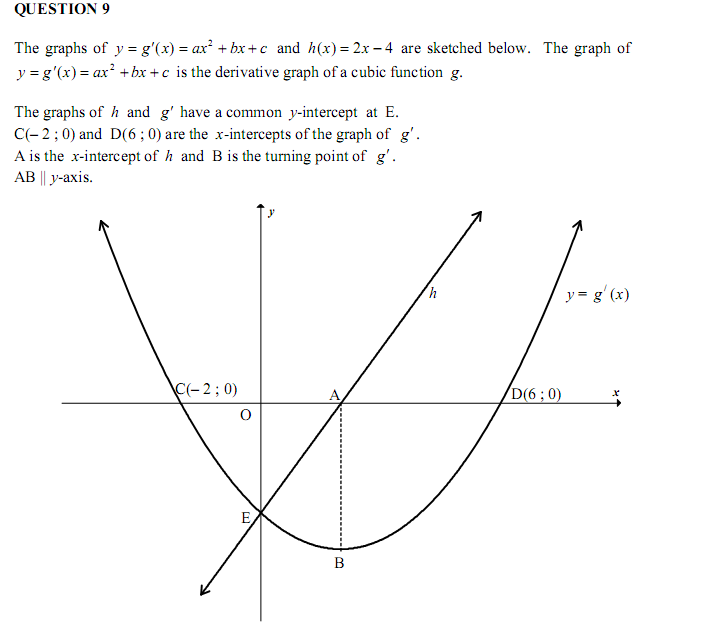 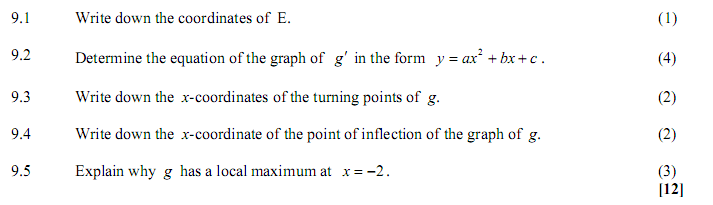 FEB/MARCH 2011QUESTION 10NOVEMBER 2011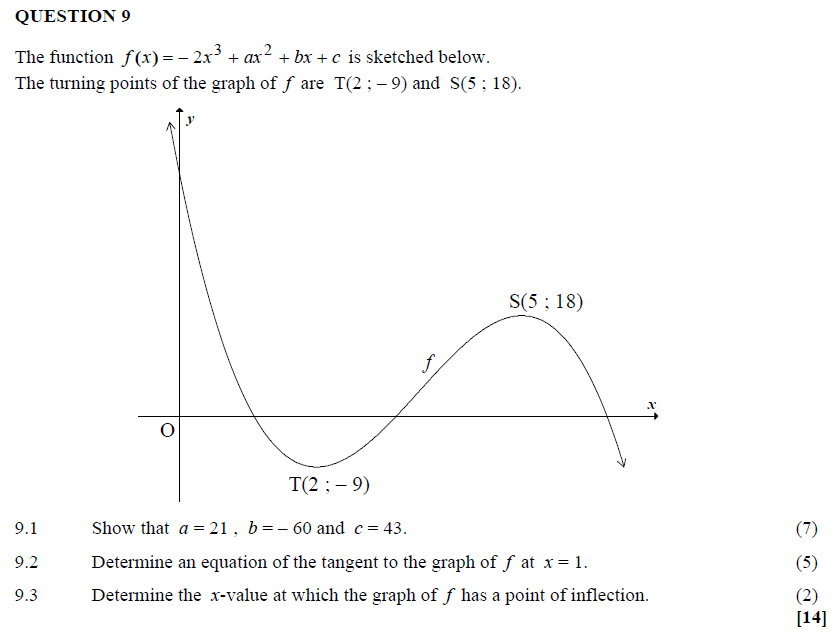 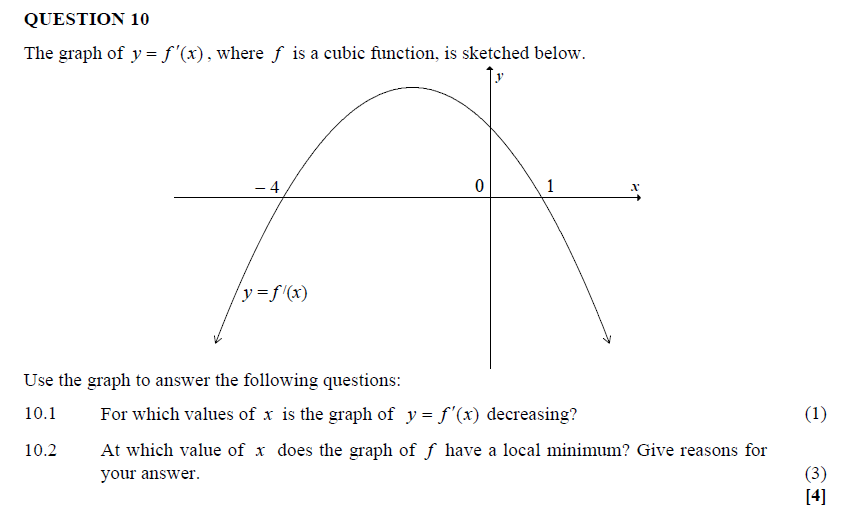 FEBRUARY/MARCH 2012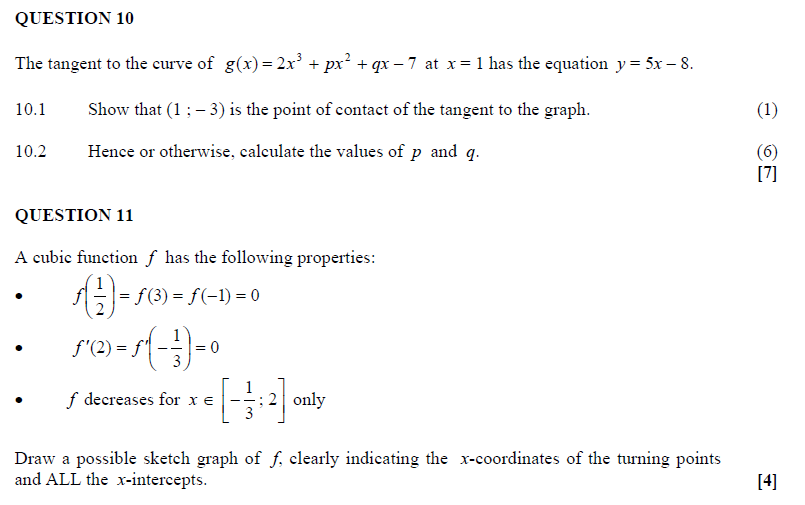 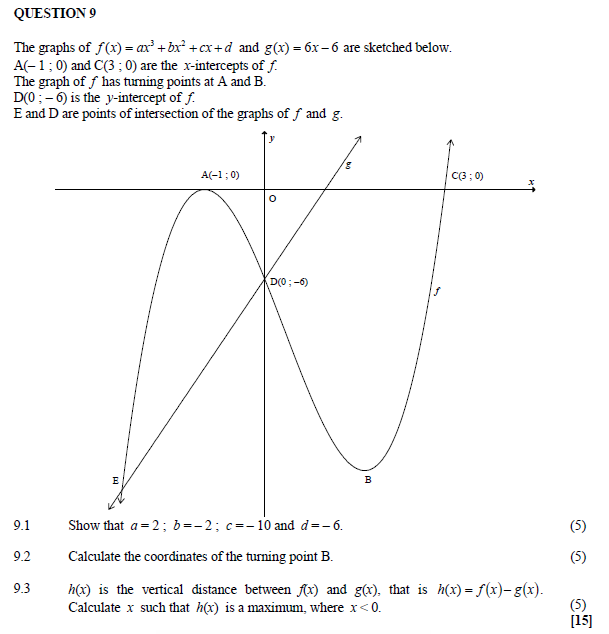 NOVEMBER 2012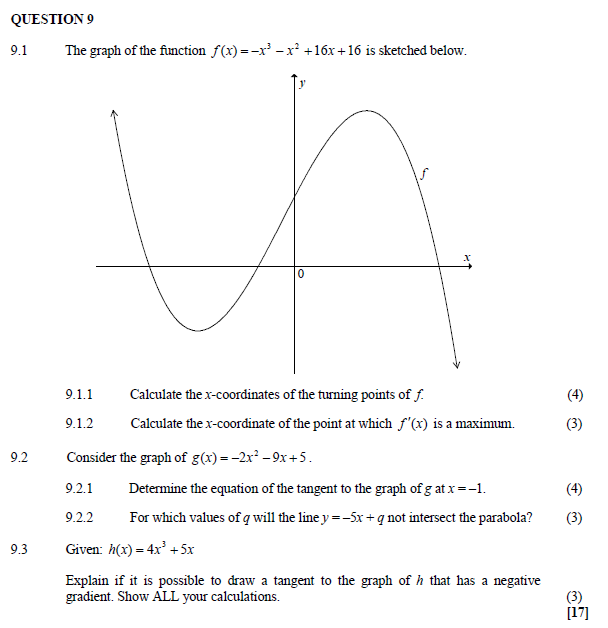 MARCH 2013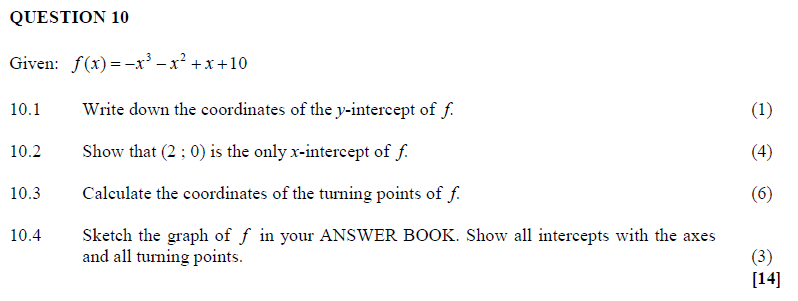 Given:  10.1Calculate the y-intercept of  g. (1)10.2Write down the x-intercepts of  g.(2)10.3Determine the turning points of  g.(6)10.4Sketch the graph of  g  on DIAGRAM SHEET 2.(4)10.5For which values of  x  is  (3)[16]